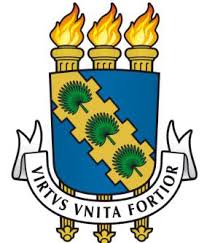 UNIVERSIDADE FEDERAL DO CEARÁPRÓ-REITORIA DE ASSUNTOS ESTUDANTISDECLARAÇÃO DE DIVISÃO DE ALUGUELEu, 	    , portador do CPF de nº_____________________, beneficiário do Auxílio Moradia Campus Sobral,  declaro para os  devidos  fins junto à Universidade Federal do Ceará,  que  divido  o  valor  do  aluguel  de  imóvel  situado  no endereço 	__________________________n.º 	, bairro_____________________, no município___________________desde 	,  sendo o valor total  do aluguel de  R$_______________________ 	,	e	o	valor	mensal	que	cabe	a	mim	contribuir	de	R$ 	__.Nomes dos demais moradores:1. Nome: 	CPF: 	. 	. 	- 	2. Nome: 	CPF: 	. 	. 	- 	3. Nome: 	CPF: 	. 	. 	- 	4. Nome: 	CPF: 	. 	. 	- 	Ratifico serem verdadeiras as informações prestadas, estando ciente de que a omissão de dados ou a inserção de dado falso ou diverso do que deveria ser declarado configurará o crime de Falsidade Ideológica, conforme o art. 299 do Código Penal, além de ensejar o desligamento imediato do auxílio caso confirmada em apuração posterior ao ingresso no referido benefício, sem prejuízo das sanções penais cabíveis. 	, 	de 	de 	.Assinatura do Declarante